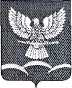 ПОСТАНОВЛЕНИЕАДМИНИСТРАЦИИ НОВОТИТАРОВСКОГО СЕЛЬСКОГО ПОСЕЛЕНИЯ ДИНСКОГО РАЙОНАот 09.04.2013                                                                                              № 299                                                                станица НовотитаровскаяОб утверждении Порядка предоставления сведений о расходах  муниципальных служащих, их супругов и несовершеннолетних детей администрации Новотитаровского сельского поселения Динского районаВ соответствии с Федеральным законом от 2 марта 2007 года № 25-ФЗ                  «О муниципальной службе в Российской Федерации»,  Федеральным законом от 25 декабря 2008 года № 273-ФЗ «О противодействии коррупции», Федеральным законом от 06 октября 2003 года № 131-ФЗ «Об общих принципах организации местного самоуправления в Российской Федерации», на основании ст. 65 Устава Новотитаровского сельского поселения Динского района, п о с т а н о в л я ю:1. Утвердить Порядок предоставления сведений о расходах  муниципальных служащих, их супругов и несовершеннолетних детей администрации Новотитаровского сельского поселения Динского района (Приложение).2. Начальнику отдела по общим и правовым вопросам администрации Новотитаровского сельского поселения Динского района (Омельченко) опубликовать настоящее постановление в приложении к газете «В Контакте плюс» - «Деловой контакт» и разместить на официальном сайте администрации Новотитаровского сельского поселения Динского района www.novotitarovskaya.info.         3. Контроль за исполнением настоящего постановления оставляю за собой.4. Настоящее постановление вступает в силу со дня его опубликования и распространяется на правоотношения возникшие с 01 января 2013 года.Исполняющий обязанности главыНовотитаровского сельского поселения                                              Г.Н. Черныш                                               